Electron-dot, Shape, and Polarity WKST			Name ________________________Chem 332 – O’Dette							Date ______________ Period ____Directions:  Fill out the chart below.7.  Write the resonance electron dot for NO21-Electron-dotShapePolarity of BondPolarity of Molecule1.  P2.  H2S3.  PH34.  CF45.  SiO26.  BCl3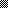 